§6804.  Powers1.  Powers.  A regional water council may:A.  Study an issue common to 2 or more of the members of the regional water council that it considers appropriate, including, but not limited to, matters affecting water supply, watershed protection, water use policies, regional economic conditions and future development;  [PL 2005, c. 209, §1 (NEW).]B.  Promote cooperative arrangements and coordinate action among members of the regional water council, including, but not limited to, providing purchasing, billing, accounting and customer services;  [PL 2005, c. 209, §1 (NEW).]C.  Make recommendations for review and action to the members of the regional water council and other public agencies that perform functions within the region; and  [PL 2005, c. 209, §1 (NEW).]D.  Exercise its powers and authority as a nonprofit corporation under Title 13‑B as necessary or desirable for dealing with issues of local or regional significance to its members, except that it may not exercise any power or authority that would cause the regional water council to become a water-related entity within this State.  [PL 2017, c. 58, §4 (AMD).][PL 2017, c. 58, §4 (AMD).]2.  Status.  A regional water council is a nonprofit corporation and is not a governmental entity and is subject to all laws governing nonprofit corporations.[PL 2005, c. 209, §1 (NEW).]3.  Standing committee.  A regional water council, by appropriate action of the governing bodies of its members, may establish a standing committee to prepare and maintain a comprehensive regional water plan.[PL 2005, c. 209, §1 (NEW).]SECTION HISTORYPL 2005, c. 209, §1 (NEW). PL 2017, c. 58, §4 (AMD). The State of Maine claims a copyright in its codified statutes. If you intend to republish this material, we require that you include the following disclaimer in your publication:All copyrights and other rights to statutory text are reserved by the State of Maine. The text included in this publication reflects changes made through the First Regular and First Special Session of the 131st Maine Legislature and is current through November 1. 2023
                    . The text is subject to change without notice. It is a version that has not been officially certified by the Secretary of State. Refer to the Maine Revised Statutes Annotated and supplements for certified text.
                The Office of the Revisor of Statutes also requests that you send us one copy of any statutory publication you may produce. Our goal is not to restrict publishing activity, but to keep track of who is publishing what, to identify any needless duplication and to preserve the State's copyright rights.PLEASE NOTE: The Revisor's Office cannot perform research for or provide legal advice or interpretation of Maine law to the public. If you need legal assistance, please contact a qualified attorney.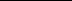 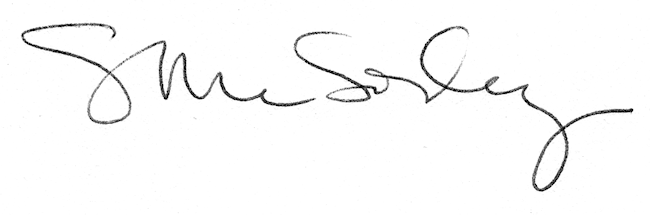 